附件：查询《教师授课质量评教管理系统》综合评教成绩步骤一、系（院部）同行登录打开教师授课质量评教管理系统登录界面，如下图：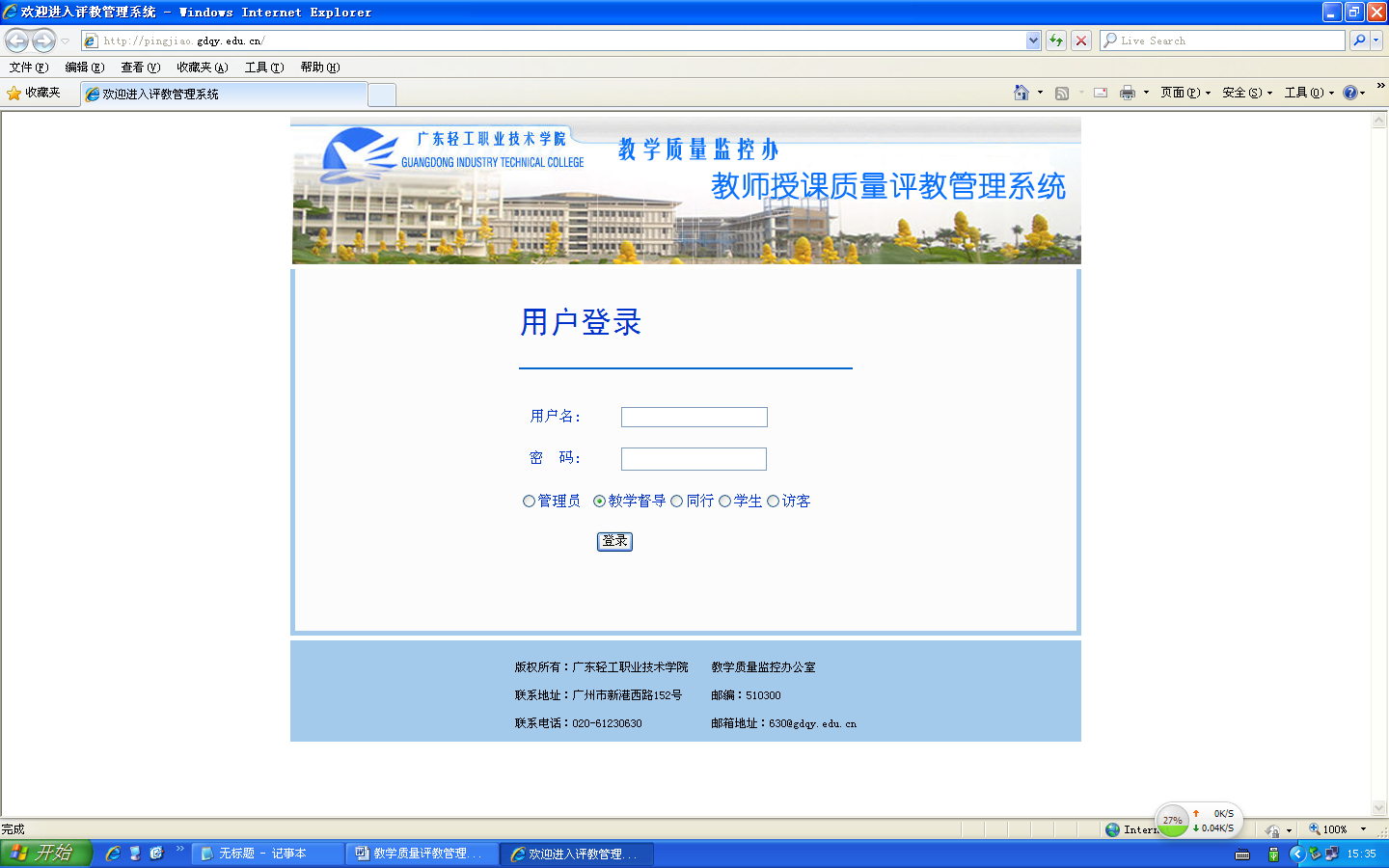 本系统所针对的用户角色有多种，包括有管理员、督导、同行、学生以及访客等。系（院）部或二级督导管理员选择“同行”并输入用户名和密码后登录进入系统显示界面。如下图：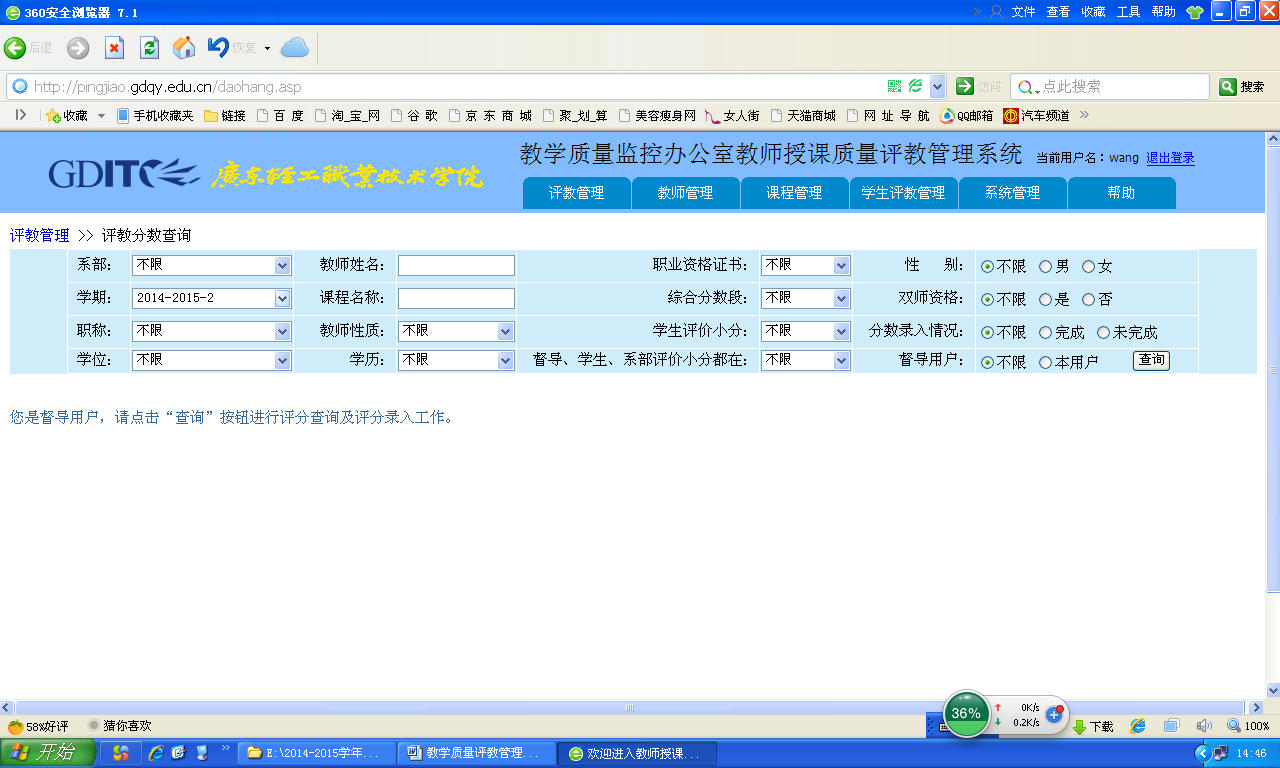 查询教师分数进入系统显示界面后查询步骤：查看某一学期或某一学年三方评教综合成绩选择系部从系部下拉菜单中选中所需系，例如选中“电子系”，显示如下图：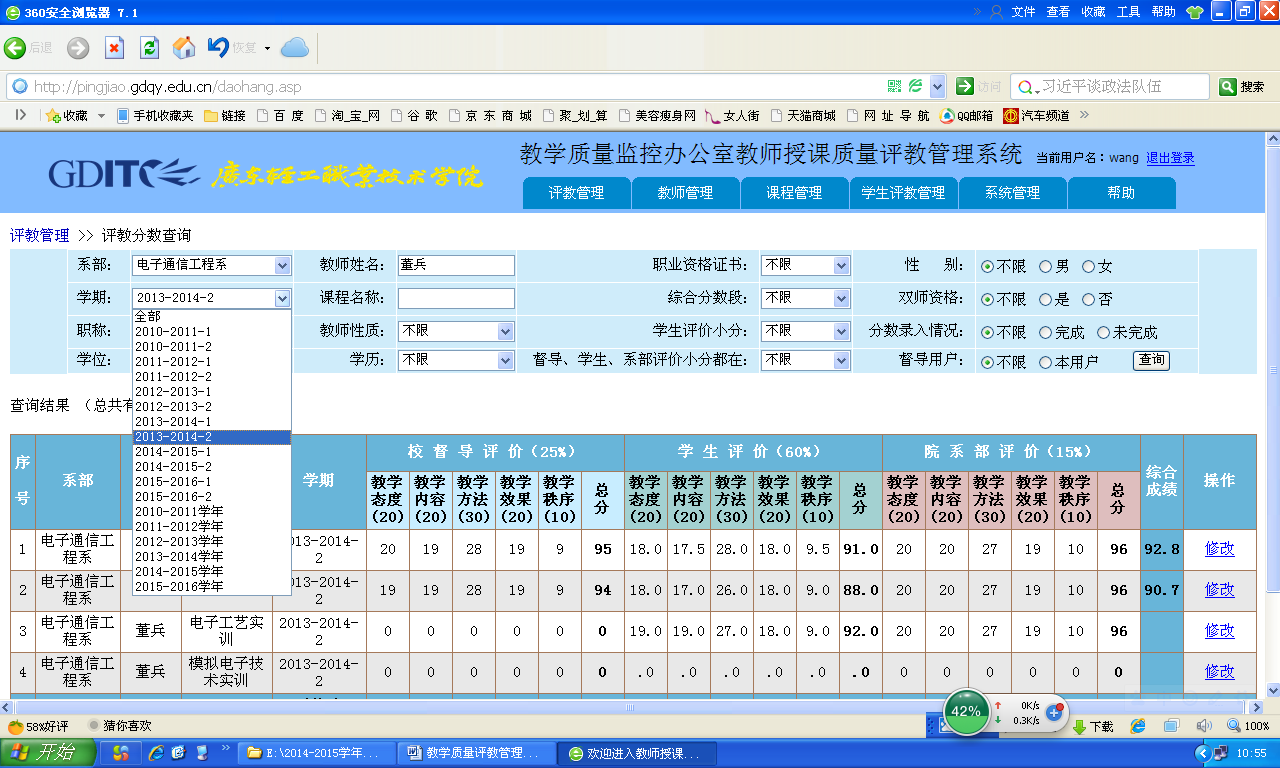 选择学期、录入教师姓名单击打开学期下拉菜单，选择需要的学期或学年。例如：学期“2013-2014-2” 、教师姓名：董兵。单击查询按钮，显示查询结果如下图：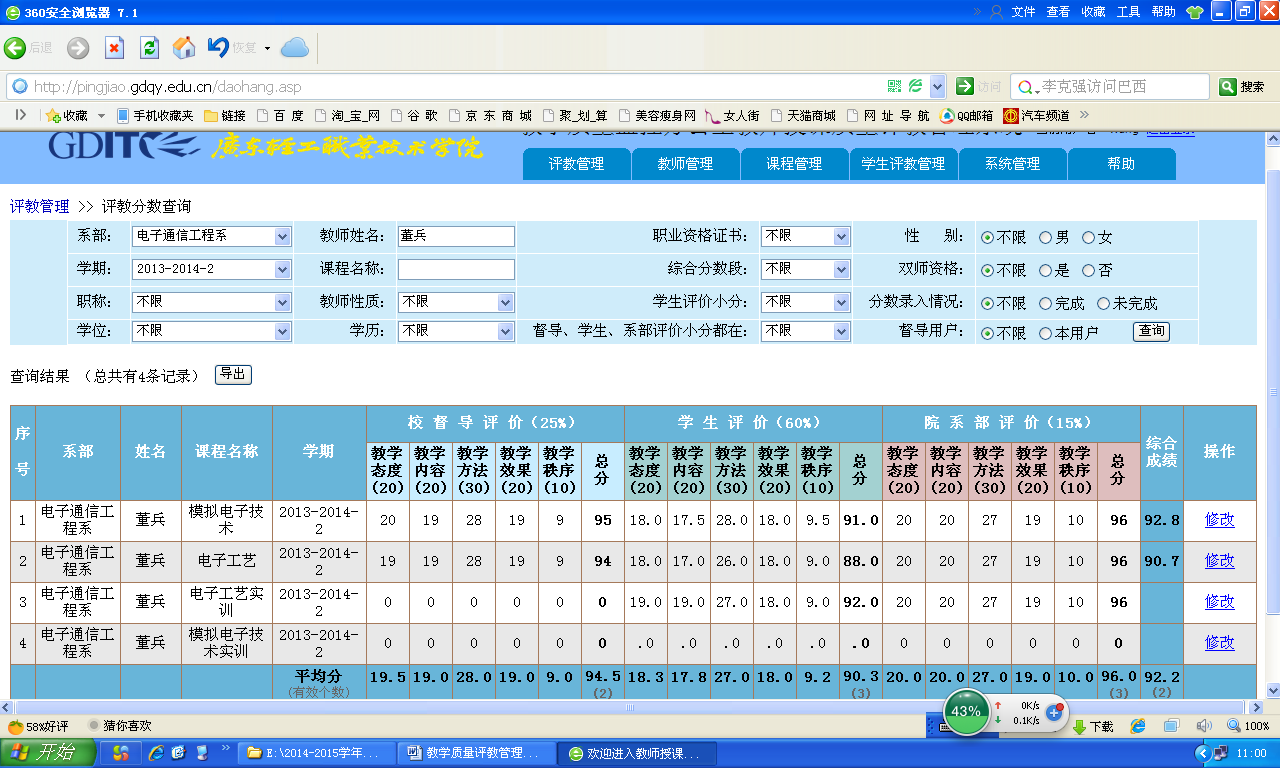 查看数据2013-2014-2 学期:督导评课平均分：94.5分；学生评课平均分：90.33分；系部同行评课平均分：96.0分综合评分计算方法是：督导评分*0.25+学生评分*0.6+系部评分*0.15=综合评分94.5*0.25+90.33*0.60+96*0.15=23.625+54.2+14.4=92.222013-2014-2学期董兵教师综合评教分数92.2分，此成绩可以直接查询。查询多个学期三方综合评教成绩按上述方法选择不同时间段分别查询。例如，需要近两年数据，可以查询最近四个学期的综合评教成绩，分别查询后，最终“教学质量综合评价成绩”需要手动计算出四个学期的平均成绩。若存在本学期督导未评分（或三方缺少任意一方），没有综合成绩时，必须要将本学期学生评价分数和系部评价分数与其它学期合并计算。以两个学期为例计算方法如下：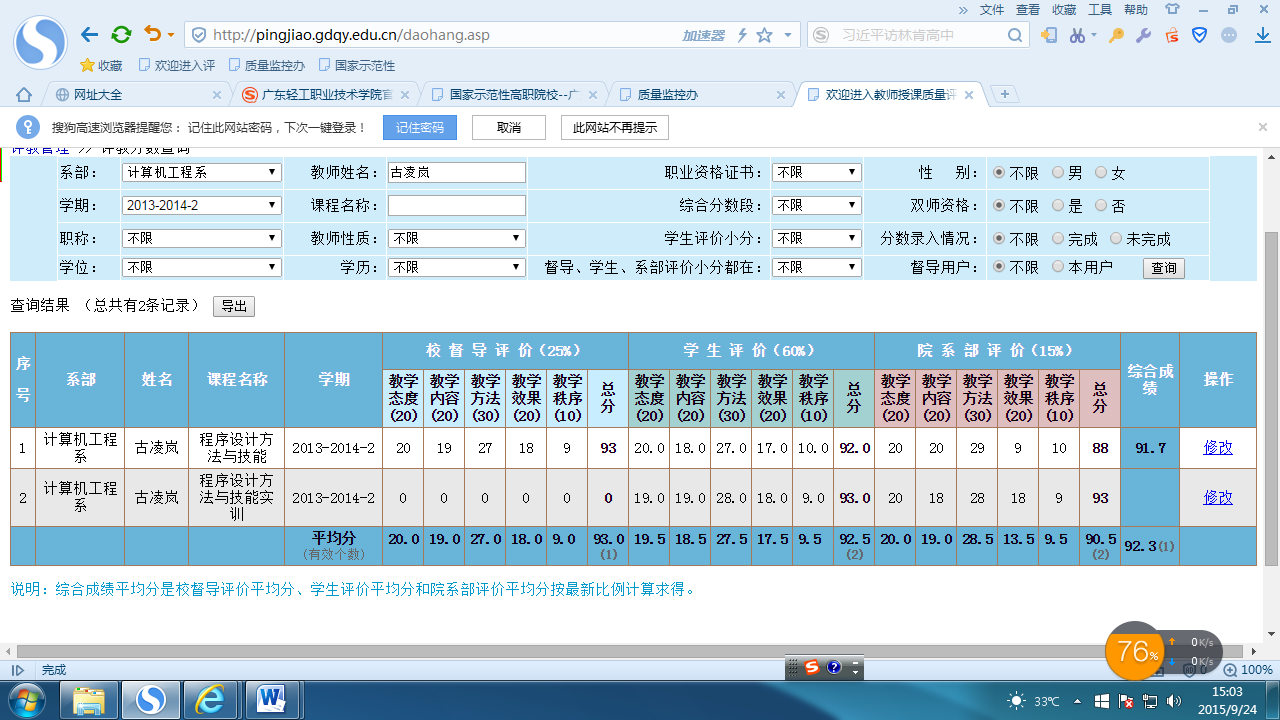 图（a）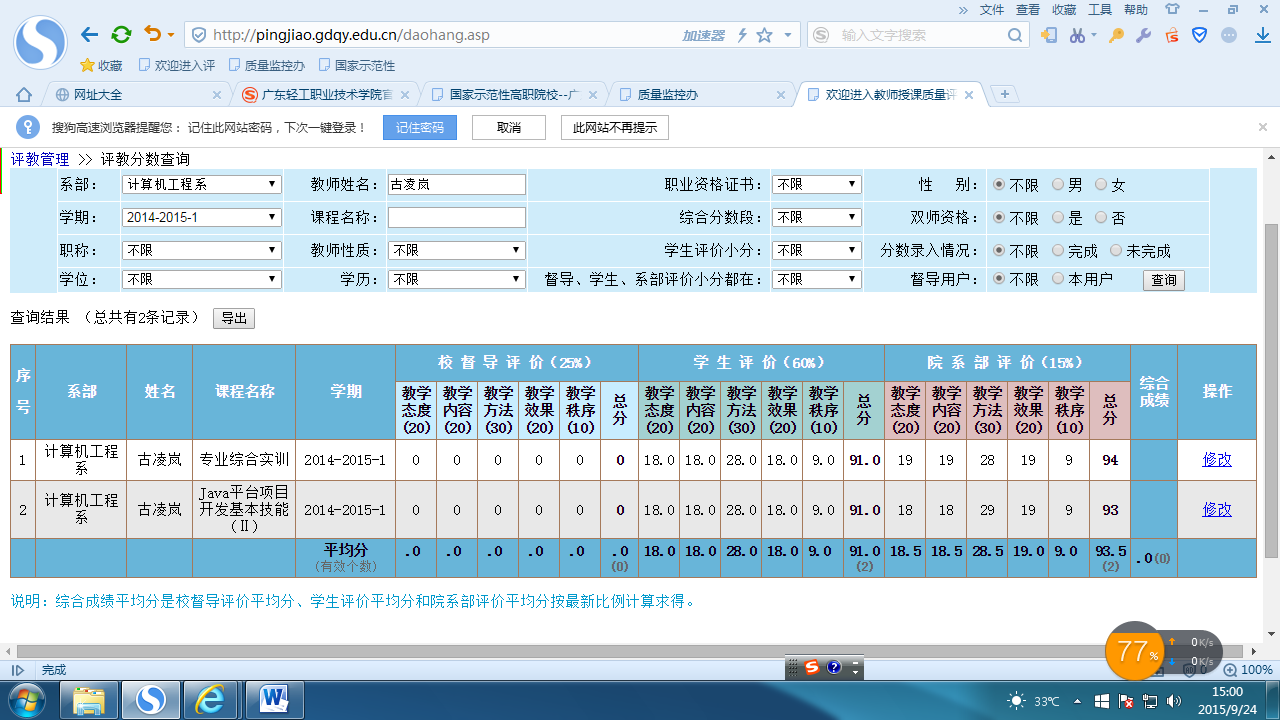 图（b）图（b）中2014-2015-1学期无督导评分，系统中则没有综合成绩。2013-2014-2及2014-2015-1两学期综合成绩计算方法：督导评课平均分=（93.0+0）/1=93.0分学生评课平均分=（92.5+91）/2=91.75分系部同行评课平均分=（92.3+93.5）/2=92.90分两学期综合评教成绩=93.0*0.25+91.75*0.60+92.9*0.15=23.25+55.05+13.94=+55.05=92.24分查询个人全部三方评教综合成绩选择系部或行政部门从系部下拉菜单中选中所需系部或行政部门，例如选中“计算机系”从学期下拉菜单中选中“全部”，其余全部为“不限”显示如图(a)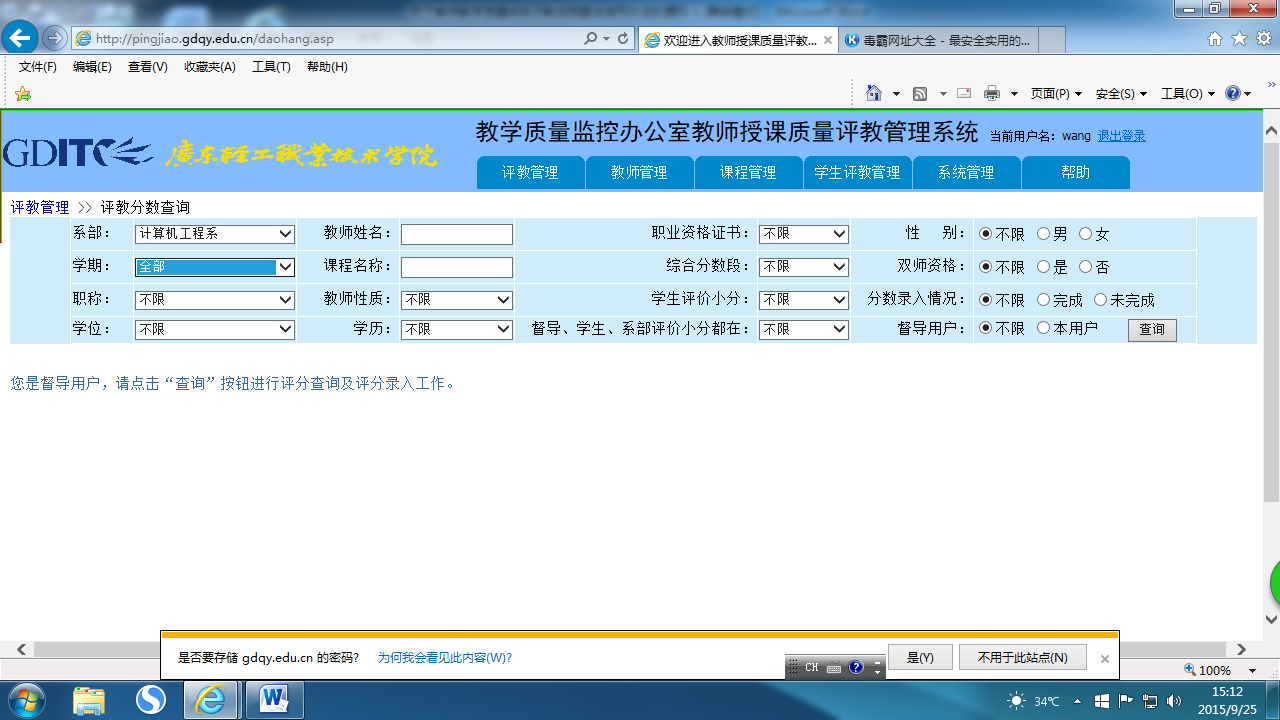 图(a)录入教师姓名，例如：古凌岚单击查询，显示查询的2010-2011-1~2014-2015-2全部课程成绩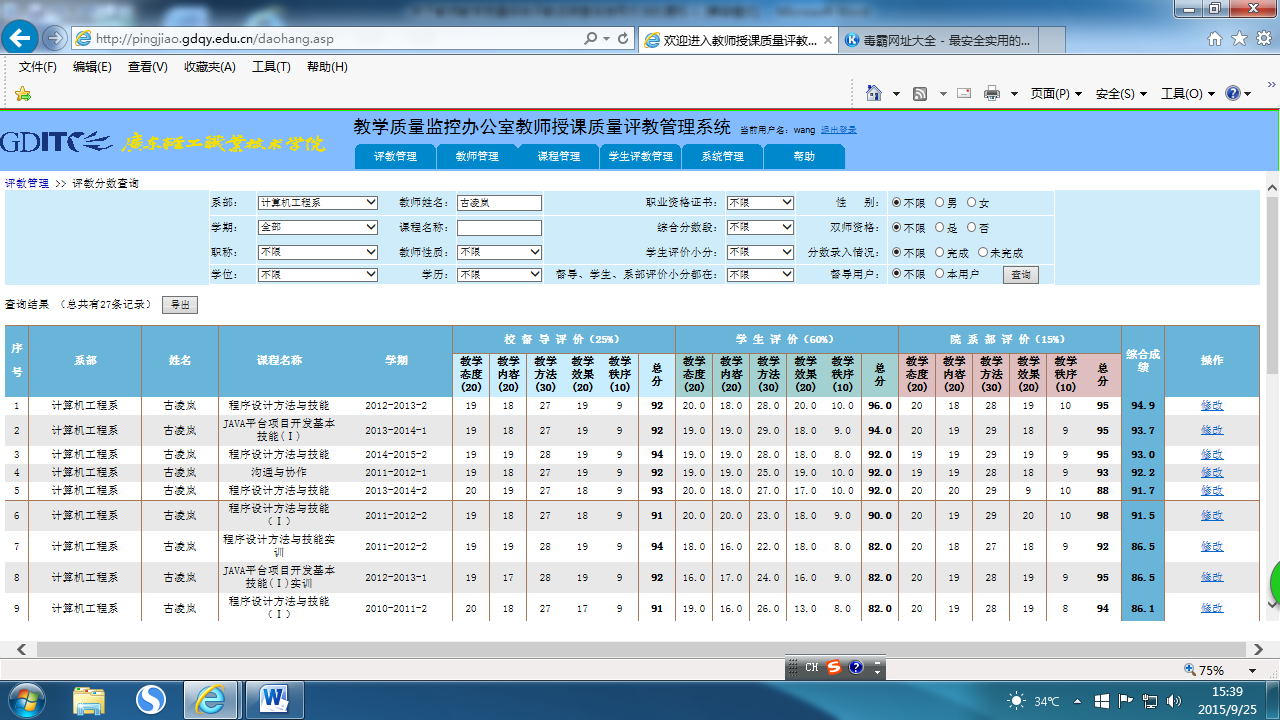 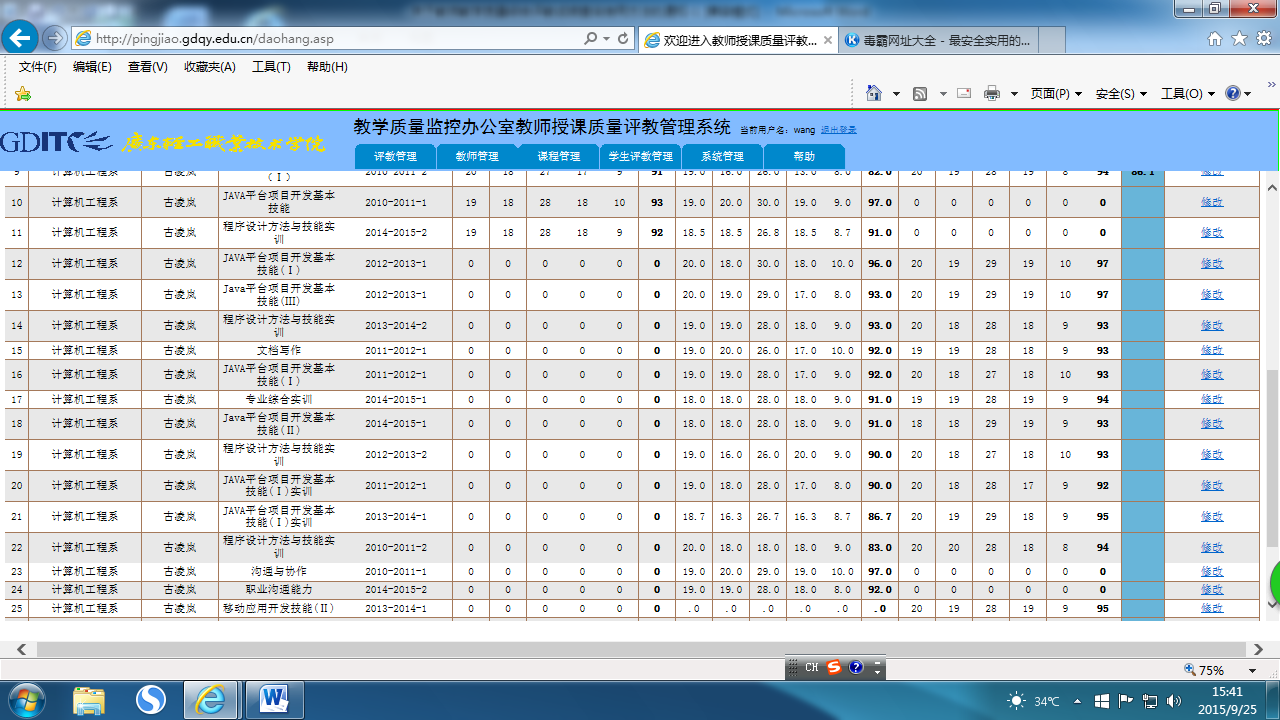 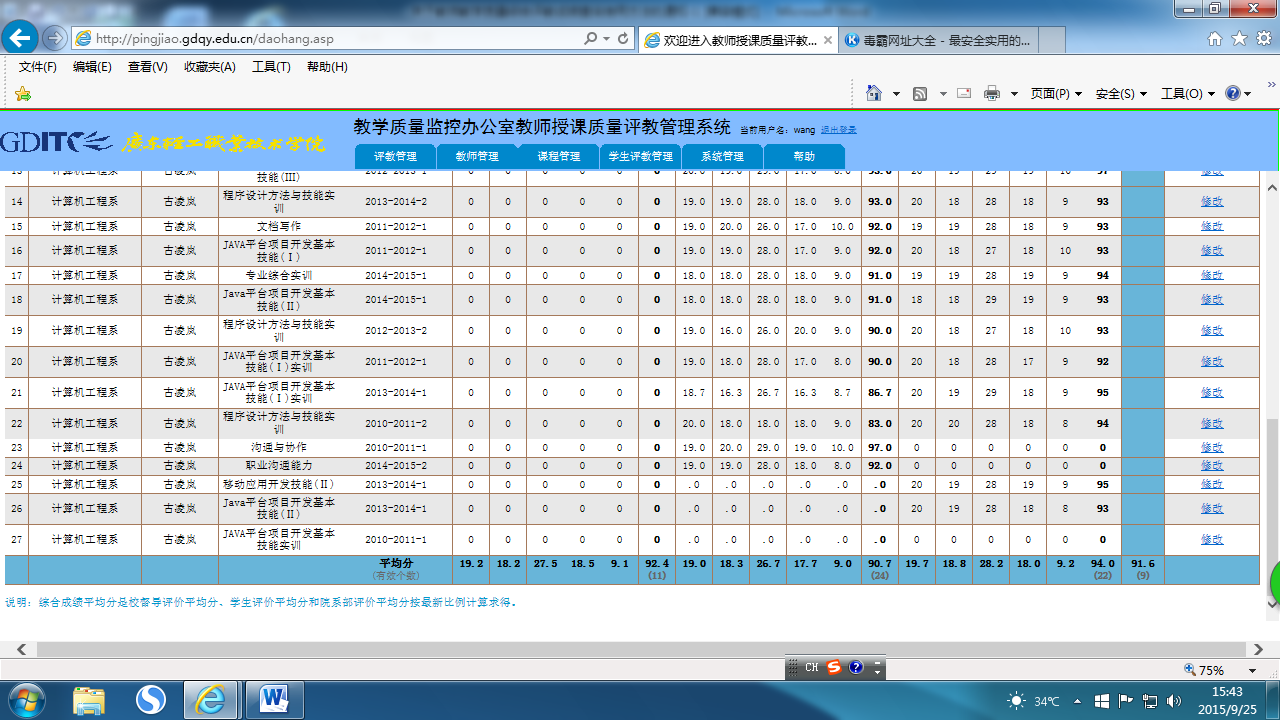 图(b)2010-2011-1~2014-2015-2总共有27条记录，督导评分平均分：92.4；学生评分平均分：90.7；系部评分平均分：94.0。2010-2011-1~2014-2015-2全部课程的综合成绩为：91.6分